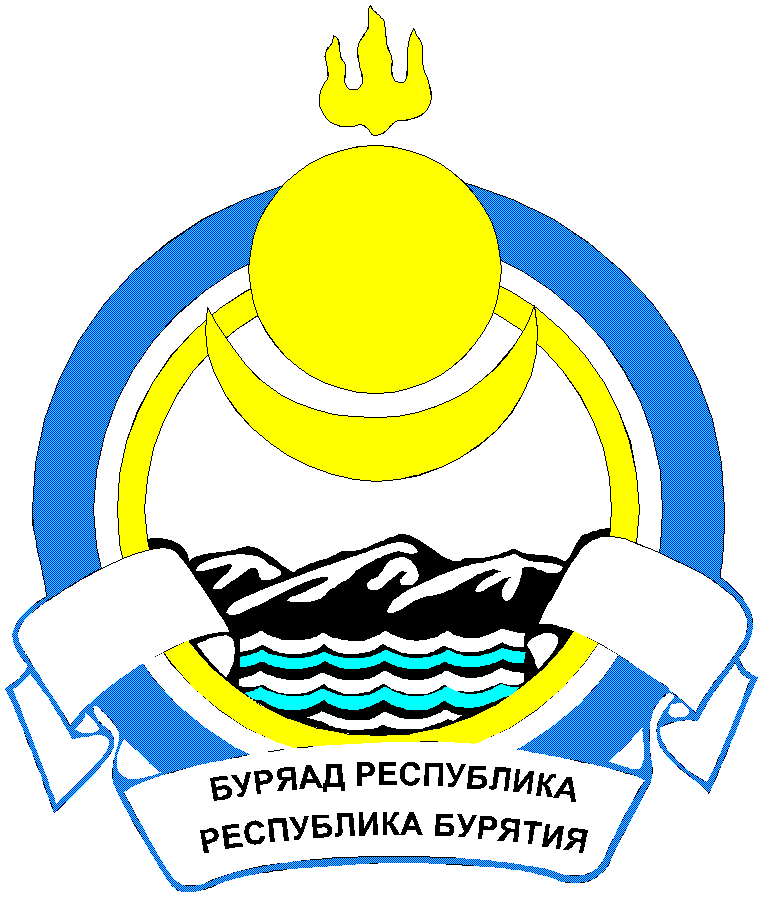 РЕСПУБЛИКА БУРЯТИЯМУНИЦИПАЛЬНОЕ КАЗЕННОЕ УЧРЕЖДЕНИЕ АДМИНИСТРАЦИЯ  МУНИЦИПАЛЬНОГО ОБРАЗОВАНИЯ СЕЛЬСКОГО ПОСЕЛЕНИЯ  «ТАРБАГАТАЙСКОЕ» (МКУ АДМИНИСТРАЦИЯ СЕЛЬСКОГО ПОСЕЛЕНИЯ "ТАРБАГАТАЙСКОЕ")БУРЯАД УЛАС НЮТАГАЙ ЗАСАГАЙ НАНГАЙ ЭМХИ ЗУРГААН "ТАРБАГАТАЙСКОЕ" СОМОНОЙ НЮТАГАЙ ЗАСАГАЙ БАЙГУУЛАМЖЫН ЗАХИРГААН	        ПОСТАНОВЛЕНИЕОт 22   сентября   2022 г.                                   					№29_  			                                 с. Тарбагатай Об утверждении Положения «Об оплате трудаработников, занимающих должности, не отнесенныек должностям муниципальной службы МКУ Администрация муниципального образования сельского поселения «Тарбагатайское»»В соответствии со статьей 144 Трудового Кодекса Российской Федерации, ст. 86 п.4 Бюджетного Кодекса РФ, ст. 53 Федерального закона 131-ФЗ «Об общих принципах организации местного самоуправления в Российской Федерации» от 6 октября 2003 г., Администрация муниципального образования сельского поселения «Тарбагатайское», ПОСТАНОВЛЯЕТ:Утвердить Положение «Об оплате труда работников, занимающих должности, не отнесенные к должностям муниципальной службы МКУ Администрация муниципального образования сельского поселения «Тарбагатайское», согласно приложению.   2. Настоящее постановление вступает в силу, с момента его принятия и распространяет свое действие на правоотношения, возникшие 01.09.2022 года.3. Контроль за исполнением настоящего постановления оставляю за собой.Глава МО СП  «Тарбагатайское»                                                   А.В.ДумноваГуршумова А.А.Приложение Утвержденопостановлением АдминистрацииМО СП  «Тарбагатайское»№ 29 от «22» сентября 2022 гПОЛОЖЕНИЕОб оплате труда работников, занимающих должности, не отнесенные к должностям муниципальной службы Администрация муниципального образования сельского поселения «Тарбагатайское»1.Общие положенияНастоящее Положение о системе оплаты труда работников, занимающих должности, не отнесенные к должностям муниципальной службы Администрация муниципального образования сельского поселения «Тарбагатайское» (далее Положение) разработано в соответствии со статьей 144 Трудового Кодекса Российской Федерации, ст. 86 п.4 Бюджетного кодекса РФ,  ст. 53 Федерального закона 131-ФЗ «Об общих принципах организации местного самоуправления в Российской Федерации» от 6 октября 2003 г., приказом Министерства здравоохранения и социального развития Российской Федерации от 29.05.2008 г. № 247н «Об утверждении профессиональных квалификационных групп общеотраслевых должностей руководителей, специалистов и служащих», постановлением Правительства РБ от 07.08.08 г .№ 387  «Об утверждении перечней видов выплат компенсационного и стимулирующего характера в республиканских государственных учреждениях», Постановлением Правительства Республики Бурятия от 10 декабря 2014 года N 620 «Об утверждении Положения об установлении систем оплаты труда работников республиканских государственных учреждений и фондов, финансируемых из республиканского бюджета», Коллективным договором заключенным между работниками  МКУ Администрации МО СП «Тарбагатайское», МКУ Хозяйственно-транспортный отдел Администрации МО СП «Тарбагатайское» и МО СП  «Тарбагатайское»  на 2022-2024 годы и иными федеральными законами и нормативными  трудовыми  актами Российской Федерации, законами  и иными правовыми актами Республики Бурятия, в целях обеспечения дифференцированного подхода к оплате труда и усиления заинтересованности работников в конечных результатах работы.Настоящее Положение предусматривает систему оплаты труда работников, занимающих должности, не отнесенные к должностям муниципальной службы Администрация муниципального образования сельского поселения «Тарбагатайское», в зависимости от профессиональной квалификационной группы, занимаемой должности, с учетом выплат компенсационного и стимулирующего характера.Формирование фонда оплаты труда осуществляется за счет средств местного бюджета МО СП «Тарбагатайское».2. Порядок и условия трудаЗаработная плата работников, занимающих должности, не отнесенные к должностям муниципальной службы Администрация муниципального образования сельского поселения «Тарбагатайское» (далее работники) каждой группы должностей включают в себя:- должностные оклады;- компенсационные выплаты;- стимулирующие выплаты;	   2.1.Размеры должностных окладов устанавливаются на основе оклада по следующим профессиональным квалификационным группам:2.1.1. Профессиональные квалификационные группы общеотраслевых должностей руководителей, специалистов и служащих в соответствии с приказами Министерства здравоохранения и социального развития Российской Федерации от 29.05.2008 г. № 247н «Об утверждении профессиональных квалификационных групп общеотраслевых должностей руководителей, специалистов и служащих» Таблица  № 12.2. Выплаты компенсационного и стимулирующего характера, предусмотренные настоящим Положением, осуществляются в соответствии с постановлением Правительства РБ от 07.08.08 г .№ 387  «Об утверждении перечней видов выплат компенсационного и стимулирующего характера в республиканских государственных учреждениях», и иными федеральными законами и нормативными  трудовыми  актами Российской Федерации, законами  и иными правовыми актами Республики Бурятия 2.2.1.Выплаты компенсационного характера:2.2.2. Выплаты стимулирующего характера:2.2.3.При формировании годового фонда оплаты труда работникам сверх суммы средств, направляемых для выплаты должностных окладов, стимулирующих и компенсационных выплат предусматриваются следующие средства для выплаты (в расчете на год):- материальная помощь в размере 2-х должностных окладов в год в соответствии с приложением №5 к настоящему Положению.- премия по итогам работы за год. Размер премии, выплачиваемой работнику по итогам работы  за квартал, год, в соответствии с приложением №4 к настоящему Положению, пропорционально отработанному времени. - выплата единовременного поощрения, в соответствии с приложением №6 к настоящему Положению2.2.4.Увеличение (индексация) размеров должностных окладов работников, занимающих должности, не отнесенные к должностям муниципальной службы Администрация муниципального образования сельского поселения «Тарбагатайское» производится на основании нормативного правового акта Администрации муниципального образования «Тарбагатайский район» в соответствии с Решением сессии районного Совета депутатов о бюджете. 2.2.5. При увеличении (индексации) должностных окладов их размеры подлежат округлению до целого рубля в сторону увеличения.2.2.6. Заработная плата работника, занимающего должности, не отнесенные к должностям муниципальной службы Администрация муниципального образования сельского поселения «Тарбагатайское», полностью отработавшего норму рабочего времени и выполнившего норму труда (трудовые обязанности), не может быть ниже минимального размера оплаты труда, установленного законодательством Российской Федерации, Республики Бурятия.3. Заключительные положения3.1. Штатное расписание утверждается приказом МКУ Администрация муниципального образования сельского поселения «Тарбагатайское». 3.2.Изменения и дополнения вносятся в настоящее Положение в письменной форме в соответствии с нормативно - правовыми актами Российской Федерации, Республики Бурятия, МО  СП «Тарбагатайское». Приложение  № 1Размер выплаты за качество выполняемых работ. Приложение  № 2                                                                       Порядоквыплаты ежемесячной выплаты за качество выполняемых работЕжемесячная выплата за качество выполняемых работ устанавливаются работникам  в размере от 85% до 110% от должностного оклада, с учетом уровня профессиональной подготовленности, сложности, важности и качества выполняемой работы, степени самостоятельности и ответственности при выполнении поставленных задач. Конкретный размер ежемесячной выплаты за качество выполняемых работ, установлен приложением №1, к настоящему Положению.При увольнении работника  ежемесячная выплаты за качество выполняемых работ исчисляется пропорционально отработанному времени.Приложение  № 3                                                                                                                                                                        Порядок выплаты надбавки за выслугу летЕжемесячная надбавка за выслугу лет работникам, занимающих должности, не отнесенные к должностям муниципальной службы Администрация муниципального образования сельского поселения «Тарбагатайское»,  выплачивается дифференцировано в зависимости от стажа работы, дающего право на получение этой надбавки в следующих размерах:В общий стаж работы, дающий право на получение ежемесячной выплаты за выслугу лет включается:- время работы  в Администрации МО СП  «Тарбагатайское» и ее структурных отделах;- время работы в государственных и муниципальных учреждениях Российской Федерации на соответствующих должностях;- время обучения работников в учебных заведениях, осуществляющих переподготовку и повышения кадров, если они работали в указанный период в данном учреждении;- время отпуска по уходу за ребенком до достижения им возраста полутора лет и трех лет лицам, состоявшим в трудовых отношениях с учреждением;- руководителям, специалистам время работы в организациях независимо от их организационно правовых форм собственности на бухгалтерских, экономических, юридических должностях и иные периоды работ, опыт и знания по которым необходимы для выполнения обязанностей по занимаемой должности.Приложение  № 4                                                                                                                                                                        Порядок премирования работников, занимающих должности, не отнесенные к должностям муниципальной службы  Администрации муниципального образования сельского поселения «Тарбагатайское» по итогам работы за годРАЗДЕЛ I.ОБЩИЕ ПОЛОЖЕНИЯ1.1. Настоящий Порядок премирования работников, занимающих должности, не отнесенные к должностям муниципальной службы Администрация муниципального образования сельского поселения «Тарбагатайское» (далее по тексту – Порядок премирования) разработан в соответствии с трудовым законодательством и иными актами, содержащими нормы трудового права и определяет порядок премирования работников, включая порядок осуществления премиальных выплат.1.2. Порядок осуществления премиальных выплат по итогам работы за год устанавливается за выполнение работников пороговых показателей эффективности труда за соответствующий расчетный период.1.2.1.Показатели эффективности труда работников разработаны с учетом следующих принципов: объективность - размер вознаграждения работников должен определяться на основе объективной оценки результатов его труда, а также за достижение коллективных результатов труда; предсказуемость – работник должен знать, какое вознаграждение он получит в зависимости от результатов своего труда, а также за достижение коллективных результатов труда; адекватность - вознаграждение должно быть адекватно трудовому вкладу каждого работника в результат коллективного труда; своевременность - вознаграждение должно следовать за достижением результатов;прозрачность - правила определения вознаграждения должны быть понятны каждому работнику.1.2.2. Оценка эффективности труда производится в целях анализа деятельности учреждения и материального стимулирования работников эффективному труду. 1.2.3. Оценку эффективности труда рекомендуется использовать при аттестации работников на соответствие занимаемой должности.1.3. Премирование по итогам  года не является гарантированным видом денежного содержания (оплаты труда), а представляет собой вознаграждение, выплачиваемое работникам дополнительно к денежному содержанию (оплате труда) за эффективные результаты труда.1.4. Премиальный фонд на год формируется в размере:для выплаты премии по итогам работы за год, - путем перераспределения средств, полученных за счет экономии по фонду оплаты труда работников, занимающих должности, не отнесенные к должностям муниципальной службы Администрация муниципального образования сельского поселения «Тарбагатайское»,  в пределах утвержденного фонда оплаты труда, соответствующего органа местного  самоуправления.1.5. Настоящий Порядок распространяется на работников, занимающих должности  не отнесенные к должностям муниципальной службы Администрация муниципального образования сельского поселения «Тарбагатайское» в соответствии со штатным расписанием по основному месту работы.РАЗДЕЛ II.ПОРЯДОК ОСУЩЕСТВЛЕНИЯ ПРЕМИАЛЬНЫХ ВЫПЛАТ ПО ИТОГАМ РАБОТЫ ЗА ГОД2.1. Выплата годовой премии производится в конце финансового года при наличии средств, полученных за счет экономии по фонду оплаты труда.2.2.Выплата премии за расчетный период,  осуществляется одновременно с выплатой заработной платы месяца, следующего за расчетным периодом– 27 декабря расчетного периода.2.3. Премия не выплачивается работникам:При увольнении за виновные действия;2.4.Лицам, отработавшим неполный календарный год, премия выплачивается пропорционально отработанному времени.РАЗДЕЛ III. ОЦЕНКА ЭФФЕКТИВНОСТИ СЛУЖЕБНОЙ ДЕЯТЕЛЬНОСТИ3.1.Оценка эффективности служебной деятельности работника для определения размера  премии по итогам квартала осуществляется в соответствии с показателями установленными  настоящим  положением.3.2.Основными показателями при определении размера премии по итогам квартала конкретного работника являются:РАЗДЕЛ IV.ЗАКЛЮЧИТЕЛЬНЫЕ ПОЛОЖЕНИЯ4.1. Осуществление выплат, предусмотренных Настоящим порядком, производится на основании распорядительного акта  работодателя.Источником выплаты премий является сформированный и утвержденный  годовой фонд оплаты труда.Изменения в Настоящий порядок вносятся в порядке, установленном для его утверждения, и должны быть доведены до сведения всех   Приложение  № 5                                                                                                                                                                                                                                                                         Порядок выплаты материальной помощиМатериальная помощь работникам выплачивается при предоставлении ежегодного оплачиваемого отпуска на основании личного заявления о выплате материальной помощи.Выплата материальной помощи производится один раз в год в размере двух должностных окладов исходя из установленного штатным расписанием должностного оклада, на момент выплаты материальной помощи.Работнику, не использовавшему в течение года своего права на ежегодный оплачиваемый отпуск, материальная помощь в полном размере выплачивается в конце календарного года на основании его личного заявления.При увольнении работнику, не использовавшего ежегодный оплачиваемый отпуск и не получившего материальную помощь, размер материальной помощи исчисляется пропорционально отработанному времени в текущем году из расчета 1/12 годового размера материальной помощи за каждый полный месяц. Приложение  № 6                                                                                                                                                                                                                                                                                                                                                                                                                                     Порядок поощрения1. Основанием для поощрения работников, занимающих должности, не отнесенные к должностям муниципальной службы Администрация муниципального образования сельского поселения «Тарбагатайское»,     является:-успешное и добросовестное выполнение должностных обязанностей;Образцовое выполнение должностных обязанностей работников, означает качественное и своевременное их исполнение, обеспечивающие эффективность работы Администрация муниципального образования сельского поселения «Тарбагатайское».     2. В целях стимулирования выполнения работниками, своих должностных обязанностей, умения решать проблемы и нести персональную ответственность за принятые решения предусматриваются следующие виды поощрения:- благодарность (объявление благодарности в устной и письменной форме Главой МО СП  «Тарбагатайское»  без материальной выплаты);-единовременное денежное поощрение (в связи с юбилейными датами по достижении возраста 50 лет, 55 лет, 60 лет, 65 лет – 10000 рублей)- единовременное денежное поощрение в связи с государственным праздником День местного самоуправления, не более одного денежного содержания;- объявление благодарности с единовременным денежным поощрением. Единовременное денежное поощрение при объявлении благодарности выплачивается в размере 3000 руб.3. Источником выплаты поощрения является годовой фонд оплаты труда работников, занимающих должности, не отнесенные к должностям муниципальной службы Администрация муниципального образования сельского поселения «Тарбагатайское», сформированный на соответствующий финансовый год.4. Решение о поощрении оформляется изданием соответствующего МПА.5. Не подлежат поощрению работники, занимающие должности, не отнесенные к должностям муниципальной службы Администрация муниципального образования сельского поселения «Тарбагатайское»,  уволенные до принятия решения о поощрении. 6. Поощрение работников, занимающих должности, не отнесенные к должностям муниципальной службы Администрация муниципального образования сельского поселения «Тарбагатайское», производится при соблюдении следующих условий:- надлежащее исполнение должностных обязанностей;- без нарушений трудовой дисциплины;- отсутствие дисциплинарного взыскания на момент принятия решения о поощрении;- осуществляющим работу по основному месту работы.7. Поощрения, выражающиеся в денежном выражении производится не реже одного раза в год.Квалификационные уровниДолжности, отнесенные к квалификационным уровнямРазмер оклада (руб.)Профессиональная квалификационная группа "Общеотраслевые должности служащих второго уровня"Профессиональная квалификационная группа "Общеотраслевые должности служащих второго уровня"Профессиональная квалификационная группа "Общеотраслевые должности служащих второго уровня"2 квалификационный уровень специалист 87961.выплаты за работу в местности с особыми климатическими условиями Выплаты лицам, работающим в районах Крайнего Севера и приравненных к ним местностях, в Республике Бурятия (ст.148, 313-317 ТК РФ): 2.выплаты за работу в условиях, отклоняющихся от нормальных:2.1.доплата за совмещение профессий (должностей);Размер доплаты за  совмещение профессий (должностей), за расширение зон обслуживания, увеличение объема работы или исполнение обязанностей временно отсутствующего работника без освобождения от работы, определенной трудовым договором (далее по тексту обобщенно - совмещение), и срок, на который она устанавливается, определяется по соглашению сторон трудового договора с учетом содержания и (или) объема дополнительной работы в соответствии со ст.151 ТК РФ.2.2.доплата за расширение зон обслуживания, увеличение объема работы;Размер доплаты за  совмещение профессий (должностей), за расширение зон обслуживания, увеличение объема работы или исполнение обязанностей временно отсутствующего работника без освобождения от работы, определенной трудовым договором (далее по тексту обобщенно - совмещение), и срок, на который она устанавливается, определяется по соглашению сторон трудового договора с учетом содержания и (или) объема дополнительной работы в соответствии со ст.151 ТК РФ.2.3.доплата за исполнение обязанностей временно отсутствующего работника без освобождения от работы, определенной трудовым договором;Размер доплаты за  совмещение профессий (должностей), за расширение зон обслуживания, увеличение объема работы или исполнение обязанностей временно отсутствующего работника без освобождения от работы, определенной трудовым договором (далее по тексту обобщенно - совмещение), и срок, на который она устанавливается, определяется по соглашению сторон трудового договора с учетом содержания и (или) объема дополнительной работы в соответствии со ст.151 ТК РФ.3.оплата сверхурочной работы; Сверхурочная работа оплачивается (ст.152 ТК РФ): По желанию работника сверхурочная работа вместо повышенной оплаты может компенсироваться предоставлением дополнительного времени отдыха, но не менее времени, отработанного сверхурочно.4.выплаты за работу в выходные и нерабочие праздничные дниРабота в выходной или нерабочий праздничный день оплачивается не менее чем в двойном размере (ст.153 ТК РФ):Работникам, получающим оклад (должностной оклад), - в размере одинарной дневной или часовой ставки (части оклада (должностного оклада) за день или час работы) сверх оклада (должностного оклада), если работа в выходной или нерабочий праздничный день производилась в пределах месячной нормы рабочего времени, и в размере двойной дневной или часовой ставки (части оклада (должностного оклада) за день или час работы) сверх оклада (должностного оклада), если работа производилась сверх месячной нормы рабочего времени.По желанию работника, работавшего в выходной или нерабочий праздничный день, ему может быть предоставлен другой день отдыха. В этом случае работа в выходной или нерабочий праздничный день оплачивается в одинарном размере, а день отдыха оплате не подлежит.1.выплата за качество выполняемых работ:Производится ежемесячно, в размере от 85% до 110% работникам согласно приложению №1, к настоящему Положению, на основании Порядка согласно приложению №2  к настоящему Положению;2.выплаты за стаж непрерывной работы, выслугу лет: Производится согласно Приложению №3 настоящего Положения. Установление конкретного размера указанной выплаты каждому работнику осуществляется приказом МКУ Управление финансов МО «Тарбагатайский район».3.премиальные выплаты по итогам работы за  год:Премирование работников производится в порядке установленным настоящем Положением согласно приложению  № 4 настоящего Положения.Профессиональные квалификационные группы должностей руководителей, специалистов и служащих (утверждены приказом Министерства здравоохранения и социального развития Российской Федерации от 29.05.2008 №247н) Квалификационные уровниРазмер выплаты за качество выполняемых работ ( %)Общеотраслевые должности третьего уровня  Специалист 190При стаже работыРазмер надбавки (в % к месячному должностному окладу)От 3 до 8 лет10От 8 до 13 лет15От 13 лет до 18 лет20От 18 лет до 23 лет25Свыше 23 лет30N п/пПоказателиКоличество баллов1Качественное и своевременное выполнение должностных обязанностей, утвержденных должностными инструкциями502Соблюдение трудовой дисциплины, служебной этики, правил внутреннего трудового распорядка, отсутствие дисциплинарного взыскания50Итого максимальная сумма балов100